Revised Draft agendaprepared by the Office of the UnionDisclaimer:  this document does not represent UPOV policies or guidance	Opening of the meeting 	Adoption of the agenda	TGP documents	Test GuidelinesProposed for adoption by the Technical Committee at its fifty-sixth sessionNew Test GuidelinesRevisionsPartial revisionsMatters to be resolved concerning Test Guidelines put forward for adoption by the Technical Committee	Dates and organization of future meetings	Closing of the meeting[End of document] 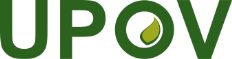 EInternational Union for the Protection of New Varieties of PlantsEnlarged Editorial CommitteeGeneva, October 20 to 22, 2020TC-EDC/Oct20/1 Rev.Original:  EnglishDate:  September 30, 2020TG/JATRO_CUR(proj.3)*Physic Nut (Jatropha curcas L.)TWFTG/PISTA(proj.4)*Pistachio (Pistacia vera L.)TWFTG/RANUN(proj.4)*Ranunculus (Ranunculus L.)TWOTG/16/9(proj.5)*Rice (Oryza sativa L.)TWATG/34/7(proj.3)*Timothy (Phleum pratense L.; Phleum nodosum DC.)TWATG/58/7(proj.3)*Rye (Secale cereale L.)TWATG/95/4(proj.4)*Lagerstroemia (Lagerstroemia L.)TWOTG/133/5(proj.5)*Hydrangea (Hydrangea L.)TWOTG/143/4(proj.3)*Chickpea (Cicer arietinum L.) (Revision)TWVTG/238/2(proj.4)*Tea (Camellia sinensis (L.) Kuntze)TWATC/56/16Calibrachoa (Calibrachoa Cerv.) (Partial revision: Chars. 16 to 20 and 28 and 29)TWOTC/56/17Chrysanthemum (Chrysanthemum ×morifolium Ramat., C. pacificum Nakai) (Partial revision: coverage of the Test Guidelines)TWOTC/56/18Common Sea Buckthorn (Hippophae rhamnoides L.) (Partial revision: Ad. 21)TWFTC/56/19 and TG/BRASS_JUN(proj.7)Brown Mustard (Brassica juncea (L.) Czern.)TWVTC/56/20 and TG/COREO(proj.3)*Coreopsis (Coreopsis L.)TWOTC/56/21 and TG/5/8(proj.5)*Red Clover (Trifolium pratense L.)TWA